ПРЕСС-РЕЛИЗ   12.01.2016 Оплачивайте вовремя счета за электроэнергию «СмоленскАтомЭнергоСбыт» призывает жителей региона не накапливать долги за электроэнергию, а ежемесячно оплачивать счета – иначе неплательщикам уже с января 2016 года будут начисляться пени. Федеральный закон от 3 ноября 2015 г. № 307-ФЗ «О внесении изменений в отдельные законодательные акты Российской Федерации в связи с укреплением платежной дисциплины потребителей энергетических ресурсов» предусматривает пени за просрочку оплаты коммунальных услуг и энергоресурсов для всех категорий плательщиков, включая население. Стоит отметить, что ранее пени в отношении недобросовестных бытовых потребителей не применялись. Теперь к потребителям-физическим лицам пени будут применяться при просрочке платежа более 30 дней. Таким образом, не оплачивая вовремя счета за электроэнергию, должник «кредитуется» у энергетиков под очень высокие проценты.Чтобы избежать начисления пени, Гарантирующий поставщик призывает смолян уже в январе 2016 года полностью оплатить счета за потребленную  электроэнергию.  Оплатить счета за электроэнергию «СмоленскАтомЭнергоСбыт» без комиссии можно: - на сайте atomsbt.ru посредством интернет-сервиса «Личный кабинет» с помощью банковских карт международных платежных систем Visa и Master Card; 	- в кассах Центров обслуживания клиентов филиала «СмоленскАтомЭнергоСбыт» в г. Смоленске по адресам: ул. Памфилова, д.5; ул. Попова, д.64-а, а также в кассах участков, расположенных во всех районах Смоленской области; - в отделениях ФГУП «Почта России»;- в отделениях, терминалах, банкоматах и через Интернет-сервисы «Сбербанка России».- в подразделениях ОАО «Россельхозбанк»- посредством системы моментальной оплаты «Смородина» через терминалы самооплаты МТС. «СмоленскАтомЭнергоСбыт» - филиал АО «АтомЭнергоСбыт», гарантирующего поставщика электроэнергии в Смоленской области, обслуживающее более 11 тыс. юридических лиц и 380 физических потребителей.АО «АтомЭнергоСбыт» – энергосбытовая компания, работающая в обслуживающая предприятия и частных лиц в Центральном, Северо-Западном, Приволжском, Уральском и Сибирском федеральных округах. АО «АтомЭнергоСбыт» ежегодно реализует более 16 млрд. кВт·ч электрической энергии. АО «АтомЭнергоСбыт» является дочерней компанией АО «Концерн Росэнергоатом», входящего с структуру Государственной корпорации по атомной энергии «Росатом». Пресс-служба АО «АтомЭнергоСбыт»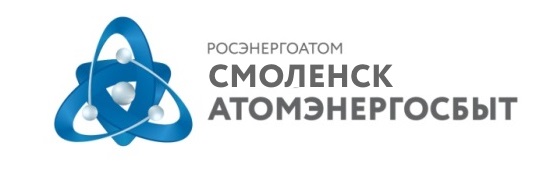 АО «АтомЭнергоСбыт»Филиал «СмоленскАтомЭнергоСбыт» Пресс-служба ул. Памфилова, д. 5, г. Смоленск, 214018тел: (4812) 68-75-40 e-mail: pressa@smolensk.atomsbt.ru   www.atomsbt.ru  